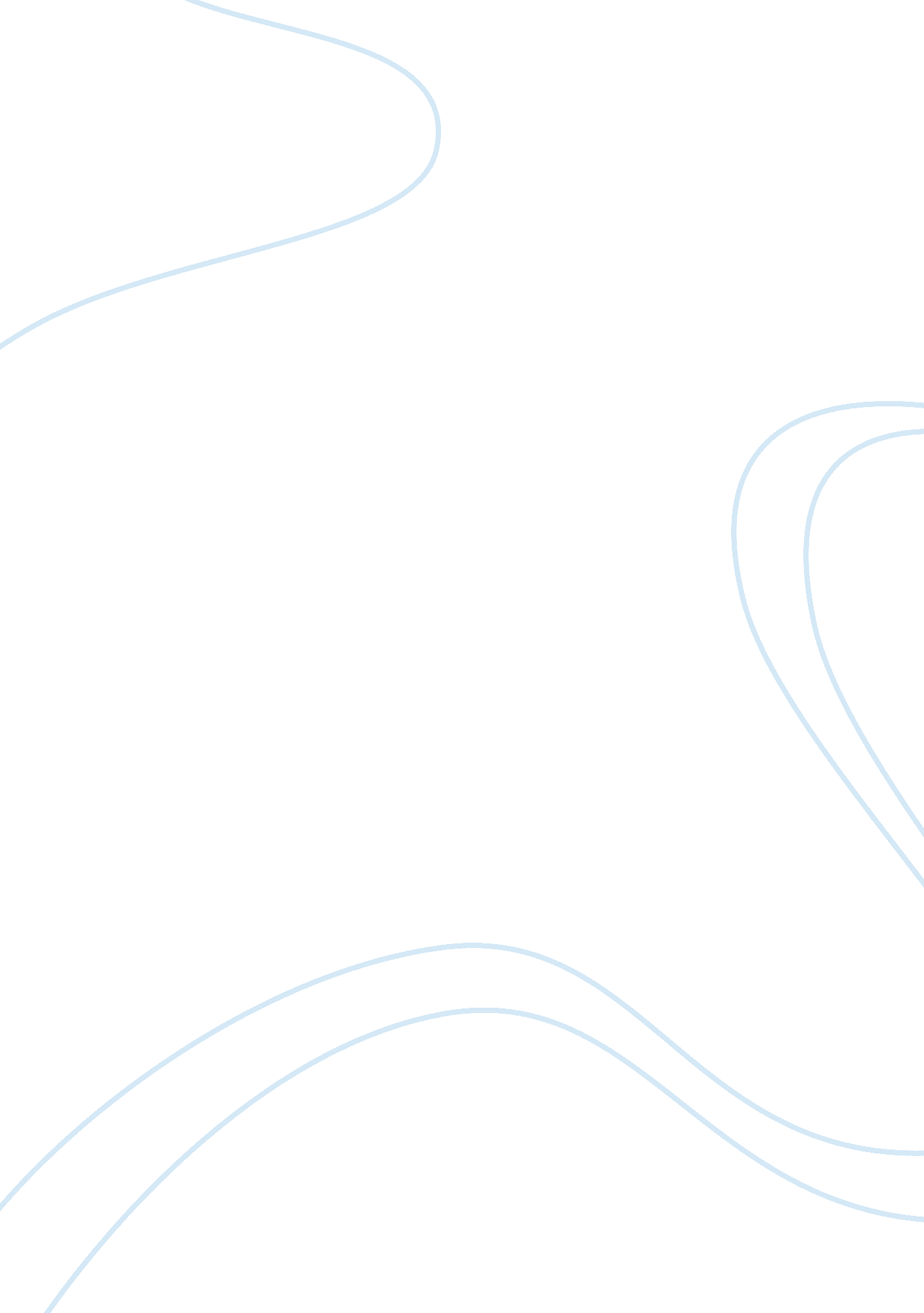 Ethics awareness inventory analysisBusiness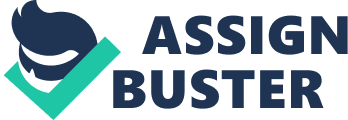 Therefore, acting according to one's instincts is necessary and ethical (Lennick, D., & Kiel, F. 2005). I also believe inspiring individuals to improve their lives and grow is important compared to increasing business profits; through inhumane business practices like reshaping or traditional downsizing. Generally, I work with business ideas and policies which ensure equal opportunities and equal respect for all the employees in the family business. The knowledge I acquired during my study guide my thinking that business decisions are ethical only if they support the free choice of people, respect employee rights and supports creativity. In reference to obligation assessment, all businesses should comply with internationally proclaimed human rights. Besides, a sustainable business should not be complicit in the abuse of employee rights. In addition, the business is expected to maintain a good forward and backward linkages in the supply chain. These enhance the productivity of workers and result in profits (Lennick, D., & Kiel, F. 2005). 
However, my ethical viewpoint is not without any challenges especially when addressing ethical dilemmas in both personal settings and business. In most instances what I think is the appropriate approach is not applicable in the short-term choice. Hence, sustainability and conflict resolution at work place require a holistic approach to management of employee and employer relationships. Good business ethical practices embedded in business policies increase business profitability. 